LURGASHALL 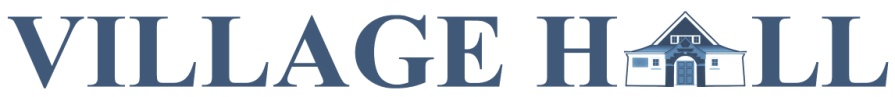 Registered Charity Number 225718Alcohol Licence FormSale of alcoholIf the Hirer intends to sell alcohol, this must be supervised by a Personal Licence Holder (PLH). Please see the Terms & Conditions of Hire for guidance on the definition of the ‘sale’ of alcoholDo you require the Hall to provide a PLH? 		Yes □		No □There is a fee of £30 payable to Lurgashall Village Hall but which is passed on to the PLHIf ‘No’, please supply the name address and Licence Number of the PLH who will supervise the sale of alcohol at this event.  An administration fee of £35 is payableName:Address:Tel / Email:Personal Licence Number:Consumption of alcoholIn all cases where alcohol will be consumed but not sold at an event in the Hall, when entry is by purchase of a ticket or payment on the door, permission is first required from the Hall’s Personal Licence Holder.  The Booking Secretary will seek this permission and notify the Hirer.  The Hirer confirms that s/he will not:supply or permit the supply of alcohol to a minor or knowingly allow alcohol to be consumed by a minor. (A minor is any person under the age of 18, and the Hirer must require proof of age or other identification from any person who appears to be a minor);supply or permit the supply of alcohol to a person who is drunk or knowingly allow alcohol to be consumed by a person who is drunk;permit any disorderly or drunken behaviour (including any games designed to encourage the consumption of alcohol);allow alcohol to be consumed outside the Hall.The Hirer acknowledges his/her personal responsibility to comply with the terms of the Licensing Act 2003 and with the Lurgashall Village Hall Terms & Conditions of Hire relating to the consumption of alcohol in the Hall (including the provisions set out in this form) Event: .............................				Event date: ......................... 2023	Hirer: ..................................				Contact: ........................................Signed:								Date:		Personal Licence Holder:  	Permission granted:	YES or NO	If No, reason why: Signed:						Date:	